ANKIETA EWALUACYJNA DLA RODZICÓW NR 1/2019Szanowni Rodzice!Oddajemy Państwu ankietę, dotyczącą potrzeb i oczekiwań rodziców odnośnie: opieki, wychowania 
i nauczania dzieci w naszej szkole oraz sposobu organizacji placówki. Uzyskane tą drogą informacje, pozwolą na ocenę dotychczasowej jakości pracy placówki i personelu oraz przyczynią się do polepszenia pracy szkoły oraz współpracy z rodzicami i środowiskiem. Ankieta jest anonimowa. Proszę odpowiedzieć lub postawić znak X  przy wybranych odpowiedziach. Dziękujemy za udzielenie szczerych i przemyślanych odpowiedzi.1. Czy Państwa dziecko czuje się bezpiecznie w swojej szkole?tak: 3 osób (60 %)raczej tak; 2 osoby (40 %)2. Czy uważacie Państwo, że Wasze dziecko jest wychowywane w szkole w sposób dla Was satysfakcjonujący?zdecydowanie tak: 1 osoby (20 %)raczej tak: 4 osób (80 %)3. Jakie są Państwa relacje z nauczycielami?bardzo dobre: 5 osób (100 %)4. Czy możecie Państwo liczyć na pomoc pracowników szkoły?zdecydowanie tak: 2 osoby (40 %)raczej tak: 3 osoby (60 %)5. Czy oferta zajęć pozalekcyjnych, mających na celu rozwój zainteresowań i uzdolnień dzieci odpowiada Państwa oczekiwaniom?zdecydowanie tak: 1 osoby (20 %)raczej tak: 2 osoby (40 %)raczej nie: 2 osoba (40 %)6. Budynek szkolny jest:czysty i zawsze posprzątany: 4 osób (80 %)bezpieczny: 3 osoby (60 %)w dobrym stanie:  2 osoby (40 %)dobrze oznakowany, łatwo się po nim poruszać:1 osoba (20 %)7. Szkoła reaguje na Państwa pytania i sugestie:natychmiast: 1 osoba 205 %)skutecznie: 4 osób (80 %)8. Szkoła zapewnia regularną i pełną informację o postępach w nauce i problemach dzieci:zdecydowanie tak:  3 osób (60 %)raczej tak: 2 osoby (40%)9. Czy korzystacie Państwo z dostępu do Dziennika elektronicznego?zdecydowanie tak: 1 osoby (20%)raczej tak: 3 osoby (60 %)raczej nie: 1 osoba (20%)10. Czy uważacie Państwo, że od waszego dziecka wymaga się:w sam raz: 4 osoby (80 %)za mało: 1 osoba (20%)11. Czy Państwa dzieci zadowolone są z posiłków w szkole?tak: 4 osób (80 %)nie; nie zawsze12. Jakie imprezy chcielibyście Państwo, aby były w stałym repertuarze szkoły? Andrzejki: 1 osoba (20%)Wigilia: 1 osoba (20%)Nocowanie w szkole: 1 osoba (20%)Pajama party: 1 osoba (20%)Apele, przedstawienia z okazji historycznych Świąt narodowych: 1 osoba (20%)Dzień ziemniaka: 1 osoba (20%)13. Czy są Państwo zadowoleni z pracy instruktorów i specjalistów (pedagoga, logopedy, katechety, instruktora squosha, instruktorów malarstwa, instruktora gry na instrumencie, instruktorów robotyki, lektora języka angielskiego, lektora języka francuskiego i hiszpańskiego)?4 osób (80 %) ocenia na 51 osoba (20 %) ocenia na 414. Jakie inne dodatkowe zajęcia, należałoby zorganizować w szkole?1 osoba: basen (20%)1 osoba: zajęcia z jogi, medytacja (20%)1 osoba: judo, fitness dla dzieci (20%)15. Jak, Państwa zdaniem, Wasze dziecko czuje się w szkole?szczęśliwe: 2 osoby (40 %)doceniane przez innych: 1 osoby (20%)akceptowane przez dzieci: 2 osób (40 %)bezpieczne: 1 osób (20 %)16. W szkole najbardziej podoba mi się:(Prosimy o podanie 3 przykładów):1 osoba: odrabianie lekcji w szkole1 osoba: godziny otwarcia 6-181 osoba: liczba godzin angielskiego1 osoba: wysoki poziom nauczania j.angielskiego- częstotliwość lekcji 1 osoby: różnorodność zajęć1 osoby: atrakcyjne otoczenie, wyposażenie i przybory szkolne1 osoba: sposób prowadzenia lekcji przez nauczycieli1 osoba: indywidualne podejście do ucznia1 osoba: integracja uczniów1 osoba: bezpieczeństwo1 osoba: atmosfera1 osoba: podejście nauczycieli do dziecka18. W szkole nie podoba mi się:1 osoby: brak kultury osobistej dzieci (większy nacisk na ten problem)1 osoba: zbyt mała liczba uczniów w klasie1 osoba: wyliczanie średnich i statystyk dla małej ilości uczniów1 osoba: brakuje deklarowanego rozwijania umiejętności, zdolności u indywidualnych uczniów1 osoba: ilość informacji dotyczących średnich i statystyk na 1-szej części wywiadówek1 osoba: brak bieżącej informacji o zachowaniu dziecka w przypadku wystąpienia sytuacji trudnych19. Jak Państwo ogólnie oceniają funkcjonowanie szkoły?5 - 3 osób4 - 2 osobaDziękujemy za wypełnienie ankiety.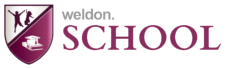 